CARTA DE APRESENTAÇÃO DE PROPOSTA PARA O ESTÁGIO OPTATIVOVitória de Santo Antão, xx xxxxxxx de 20xx.LOCAL DE REALIZAÇÃO DO ESTÁGIOAo Ilmo(a). Sr(a).: xxxxxxxxxxxxxxxInstituição: xxxxxxxxxxxxxxxxxxxxxxxxEndereço: XXXXXXXXXXXXXXXXXXXXXXX;Telefone: XXXXXXXXXXXXXXXXXXXCidade: XXXXXXXXXXXXXX  País: XXXXXXXXXXXXXXXXPROGRAMA DO ESTAGIO OPTATIVO2º ANO DE RESIDÊNCIA MULTIPROFISSIONAL DE INTERIORIZAÇÃO DE ATENÇÃO À SAÚDE - SAÚDE DA FAMÍLIA-UFPE/CAVNome: XXXXXXXXXXXXXXXXXXData de Nascimento: XXXXXXXXXXXXXXXX  Naturalidade: XXXXXXXXXX CPF: XXXXXXXXXXXX RG: XXXXXXXXX ÓRG EXPEDIDOR: XXXXXXXXXXXXPeríodo do Estagio Optativo: XXXXX A XXXXXXXX, Carga Horária: XXXXXXInstituição: CENTRO ACADÊMICO DA VITÓRIA – CAV/UFPEEndereço: Rua do Alto do Reservatório, S/N – Bela Vista – Vitória de Santo Antão –PECEP: 55608-680Justificativa: XXXXXXXXXXXXXXXXXXXXXXXXXXXXXXXXXXXXXXXXXXXXXXXXXXXXXXXXXXXXXXXXXXXXXXXXXXXXXXXXXXXXXXXXXXXXXXXXXX.Objetivos:XXXXXXXXXXXXXXXXXXXXXXXXXXXXXXXXXXXXXXXXXXXXXXXXXXXXXXXXXXXXXXXXXXXXXXXXPropostas de atividadesXXXXXXXXXXXXXXXXXXXXXXXXXXXXXXXXXXXXXXXXXXXXXXXXXXXXXXXXXXXXXXXXXXXXXXXXXXXXXXXXXXXXXXXXXXXXXXXXXXXXCRONOGRAMA DO ESTÁGIOJaneiroFevereiro Carga horária total de atividades práticas: XXXXXXXXXXXXXX_______________________________________________Assinatura do(a) Profissional de Saúde Residente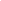 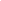 Período/DiaSegundaTerçaQuartaQuintaSextaSábadoManhãTardePeríodo/DiaSegundaTerçaQuartaQuintaSextaSábadoManhãTarde